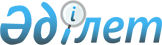 Об утверждении ставок туристского взноса для иностранцев по Ескельдинскому району
					
			Утративший силу
			
			
		
					Решение Ескельдинского районного маслихата области Жетісу от 30 мая 2023 года № 5-19. Зарегистрировано Департаментом юстиции области Жетісу 2 июня 2023 года № 35-19. Утратило силу решением Ескельдинского районного маслихата области Жетісу от 7 ноября 2023 года № 13-46
      Сноска. Утратило силу решением Ескельдинского районного маслихата области Жетісу от 07.11.2023 № 13-46 (вводится в действие по истечении десяти календарных дней после дня его первого официального опубликования).
      В соответствии с пунктом 2-10 статьи 6 Закона Республики Казахстан "О местном государственном управлении и самоуправлении в Республике Казахстан", постановлением Правительства Республики Казахстан от 5 ноября 2021 года №787 "Об утверждении Правил уплаты туристского взноса для иностранцев", Ескельдинский районный маслихат РЕШИЛ:
       1. Утвердить ставки туристского взноса для иностранцев в местах размещения туристов с 1 января по 31 декабря 2023 года включительно – 1 (один) процент от стоимости пребывания.
       2. Настоящее решение вводится в действие по истечении десяти календарных дней после дня его первого официального опубликования.
					© 2012. РГП на ПХВ «Институт законодательства и правовой информации Республики Казахстан» Министерства юстиции Республики Казахстан
				
      Председатель Ескельдинского районного маслихата

К. Сатанов
